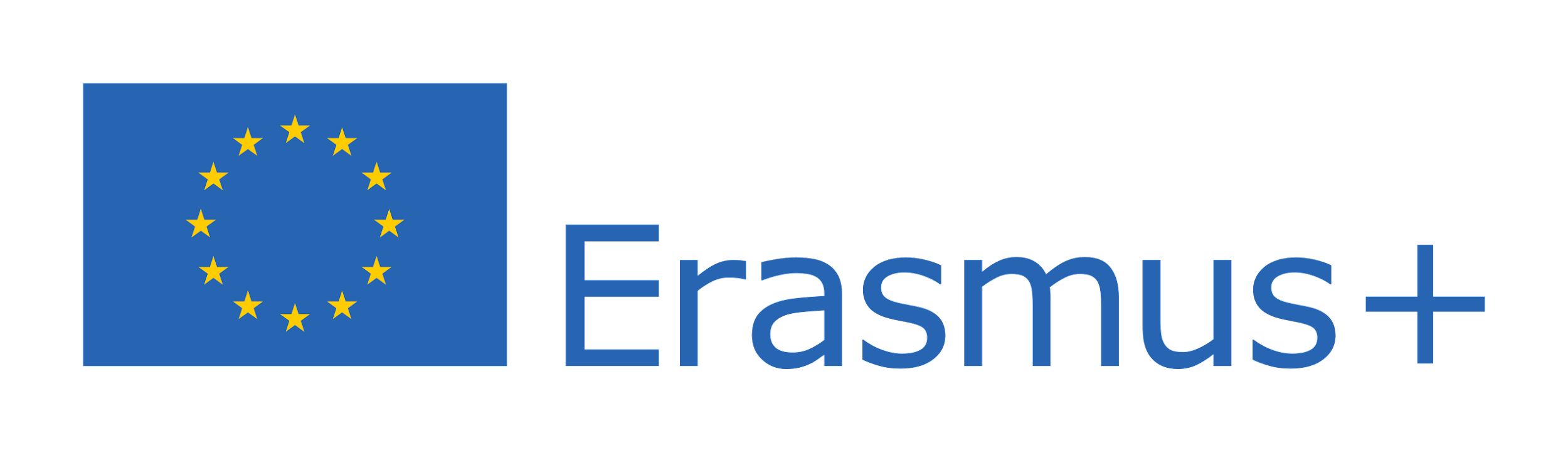 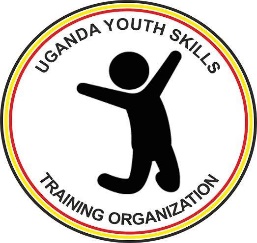 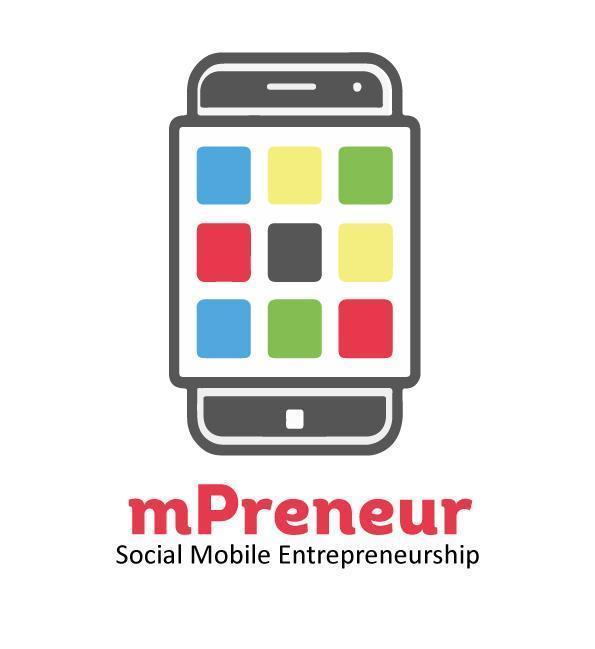            MOBILE ENTREPRENEURSHIP FOR SUSTAINABLE FUTURE (mPrenuer)Application FormCall for Applications 2022Key Dates 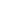 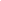 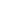 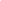 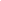 Uganda Youth Skills Training OrganizationP. O Box 72164 Clock Towers Kampala Uganda150 meters off Kasubi tombs street behind St Andrew’s Church of Ugandabobmaahe@gmail.com/info@skillsforyouths.org  Website: https://skillsforyouths.org/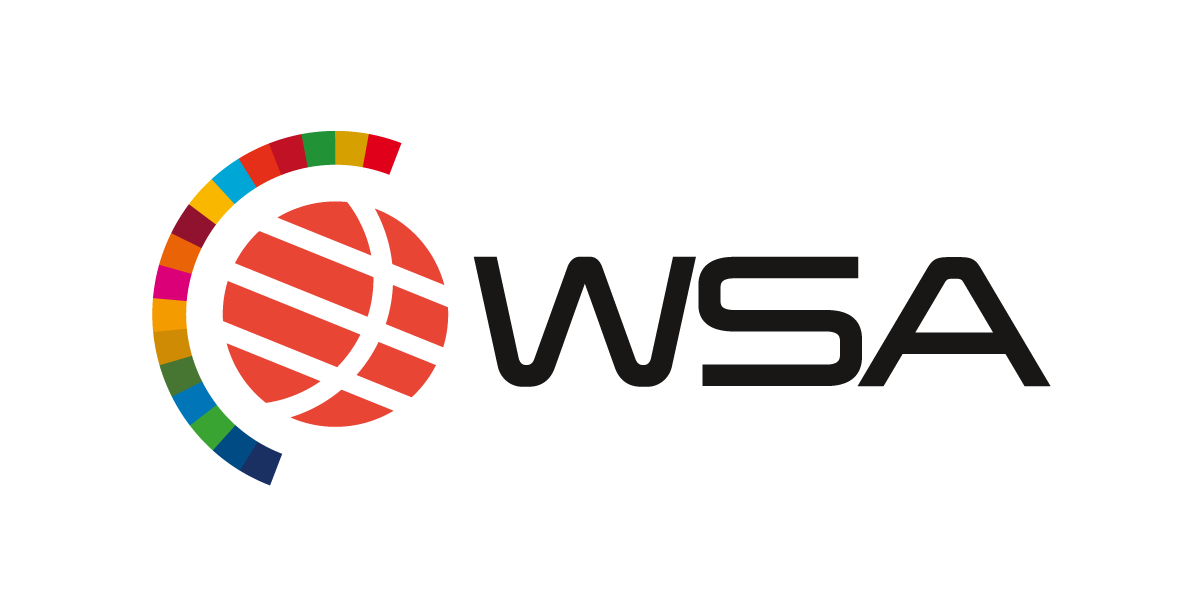 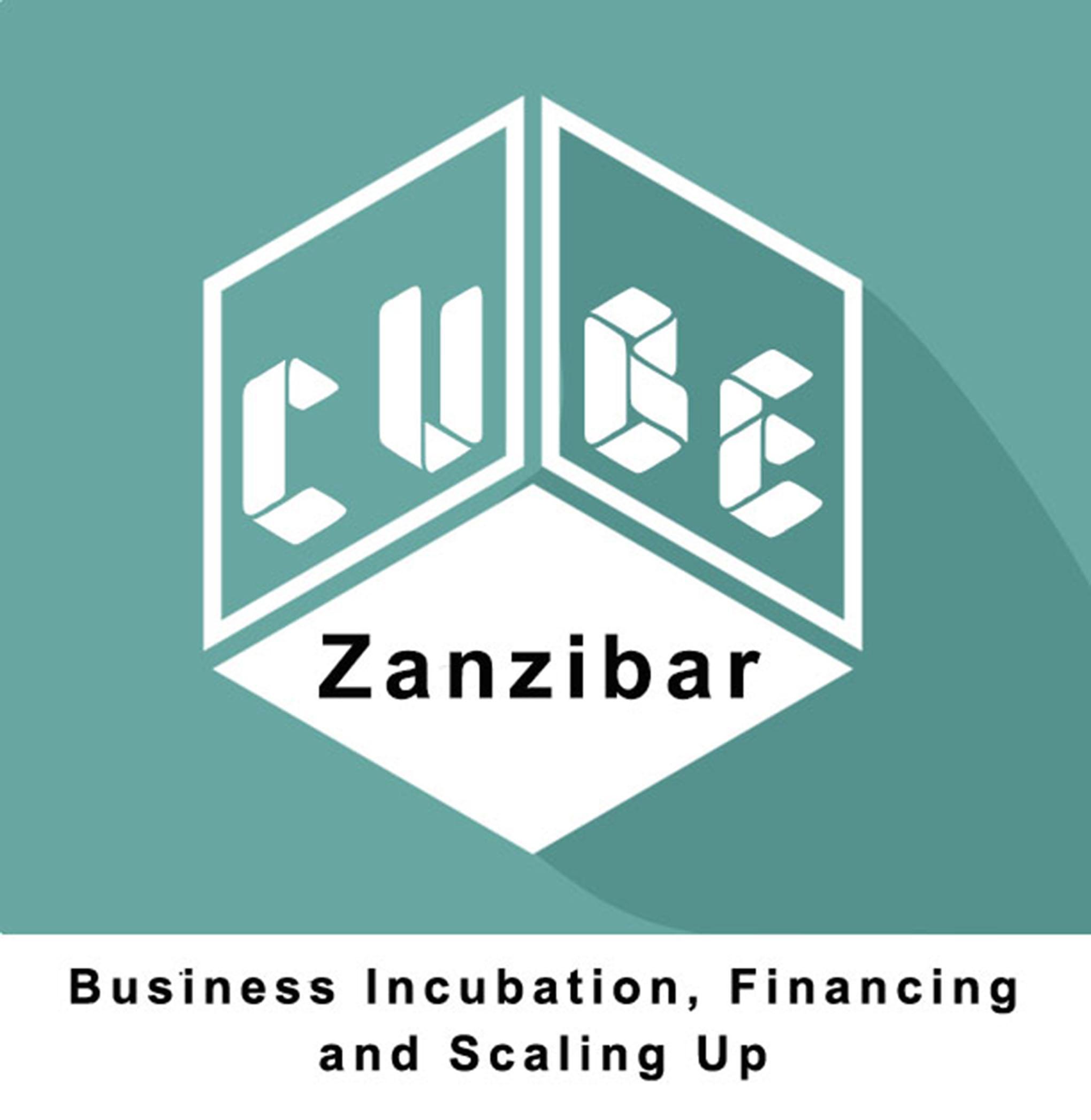 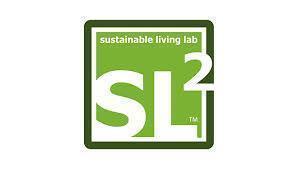 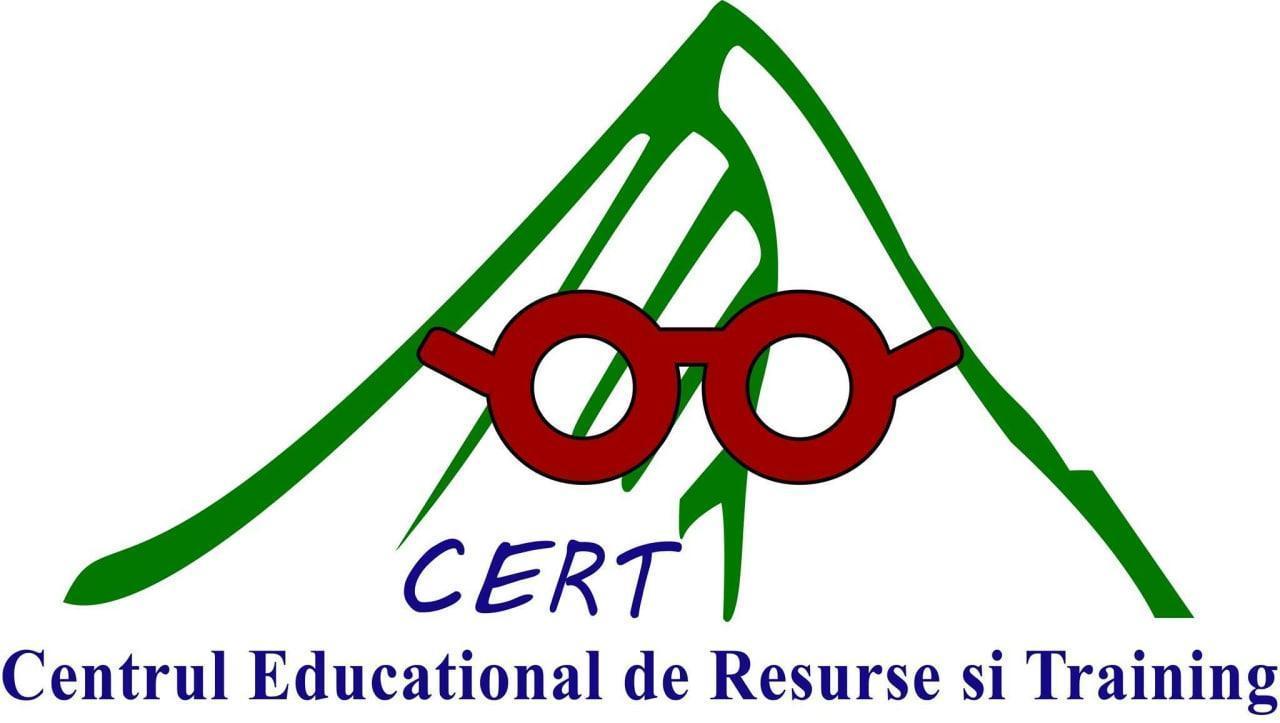 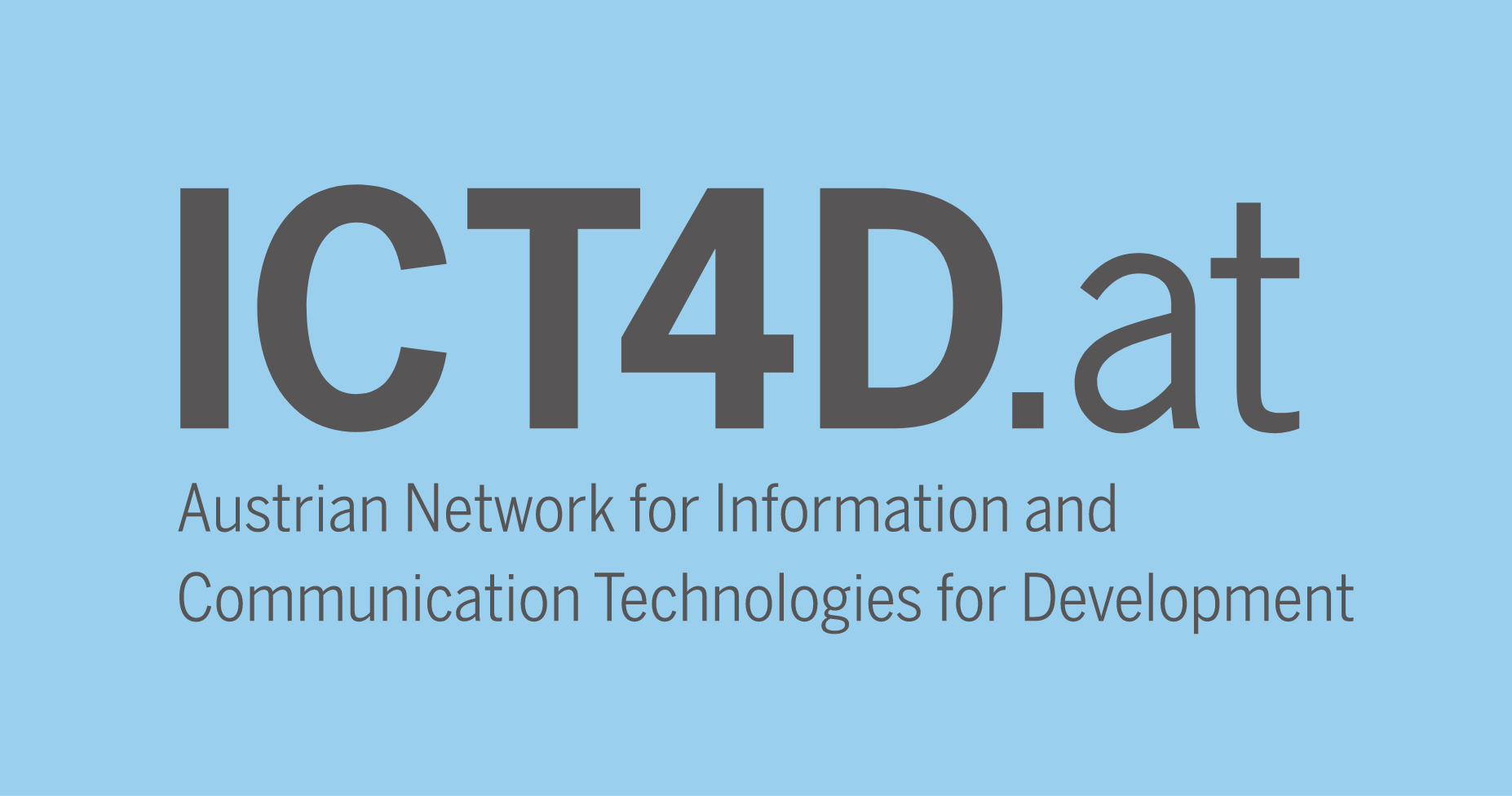 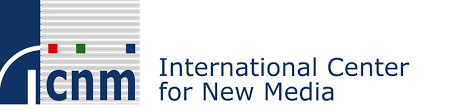 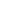 Please read carefully through the Call for Application before filling out this mPrenuer-Mobile Entrepreneurship for Sustainable Future Form. “The Call for Application” highlights the background of the mPrenuer project, the selection criteria, the selection process and other important information. Ensure that you answer all the questions to your best and more importantly, be brief, precise and to the point for clarity and at the same time include important details about your mobile app. Observe the character limits, formatting style and any other instructions provided. NOTE that any incomplete applications will automatically be disqualified. Please send your completed application to bobmaahe@gmail.com, and send a copy to info@skillsforyouths.org on or before Wednesday 10th  August 2022 COB stating “mPrenuer [your app name]” as the subject of the submission email. Applications delivered outside the deadline will automatically be disqualified.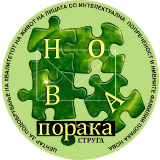 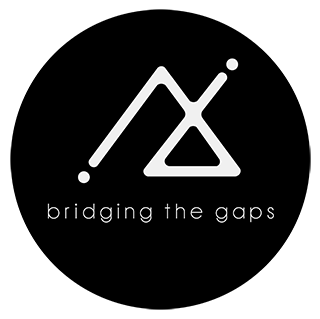 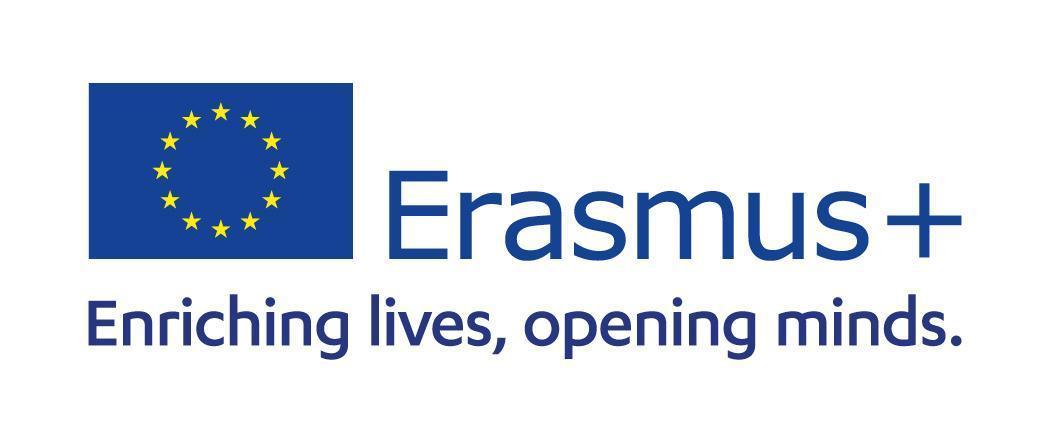 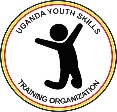 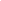 Contact Information of applying individuals/ or group co-foundersWhich stage of development is your app?Are you a Ugandan resident?              Yes              No City where you currently live: 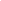 Organization typeType of applying organization (tick as appropriate)            Individual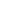             Business name            Partnership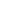 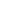             Company            Community Based Organization            Non-Governmental Organization             Other please specify ……………………………………………………………………………………..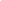 If you have a co-founder/ team member(s), kindly list their names, date of birth and email addresses. Maximum 5 members.In not more than 150 words, kindly give a brief description of your mobile app. What is your mobile app about?Your Target Groups/Beneficiaries/Users.In this section, you are required to indicate the population that your mobile app is reaching. Let us clearly understand your target market (s) (not more than 100 words)Social ImpactIn not more than 250 words, how has your mobile app impacted on the lives of the beneficiaries/your target group? Kindly demonstrate the social impact of your mobile app. Please give examples and numbers. We are interested on the mobile apps that have improved the wellbeing of the users/beneficiariesDevelopment Stage of the Mobile AppProblem definition:In not more than a 100 words, what is the problem? What needs/challenges do these target groups face that your mobile app is addressing. In not more than a 100 words, what needs assessment have you conducted, and what were the findings? How did you identify these needs and challenges above? In not more than 100 words, how is the mobile app addressing the problem described above?Competition:Who are your direct and indirect competitors and what is your competitive advantage? Creativity and InnovationHow is your mobile application/technology truly innovative and unique in your context? What makes your mobile app stand out? Bring out the value preposition. SustainabilityWhat strategies have/will you put in place to ensure that the benefits of this mobile app continue to be felt now and beyond? How does your mobile app generate income? If selected, do you consent to participate further on international Mobile Camp, Business Training and World Summit Award Competition?           Yes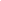 No 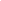 What is your motivation to apply for this competition? (Not more than 100 words)Please share links to platforms that represent your mobile App online. This includes website, Facebook, Instagram, LinkedIn etc.? AttachmentsApplicant must attach a maximum of 5 screenshots of the mobile app operation demo to this application.Additionally, though not compulsory at this stage, the applicant can create a video demo and upload it on a YouTube Channel accessible by the jury.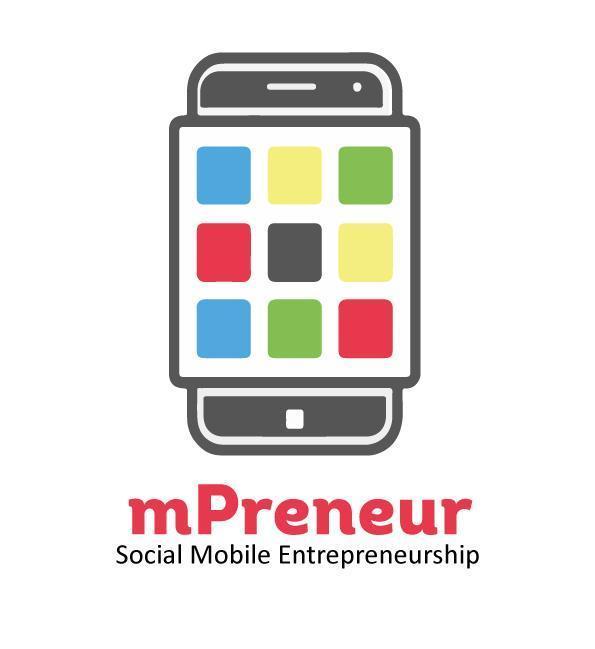 The mPrenuer project is particularly dedicated to provide space for youth that is already in the field of new technologies and develop further their potentials by providing them with new ways of personalized, learner-centered, situated, collaborative, ubiquitous, and lifelong learning.                                                   http://www.myouth.euThe European Youth Award (EYA) merged up with the World Summit Award (WSA) to better support innovators and entrepreneurs. The WSA is a unique awards system, selecting and promoting local digital innovation to improve society. Combining an ongoing  series of international events and activities with a global network of start-ups, social entrepreneurs, mentors, jurors, speakers, experts, government leaders, academia and civil society, WSA is an international platform for cutting-edge examples of how ICTs can impact society in a positive way.                                               http://www.eu-youthaward.org/Name of mobile solution/AppFull name of the applicantOrganization Phone (If applicable)His/her current positionWebsite address (if applicable)Phone of contact personE-mail address (can be applicants email)Date of birthdd/mm/yyyyFull NamesDate of Birth(dd/mm/yyyyEmailExpertise e.g Programming, Design, business Is your mobile app/solution in beta version / pre-launch version / uploaded on App Store/Google Play?    Yes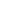 NoIf your app is in Beta version, do you consent to complete it and make it available to users by October 2022?     Yes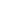       NoIs your mobile technology  open for public view?      Yes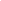       No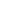       Yes      No      Yes      No